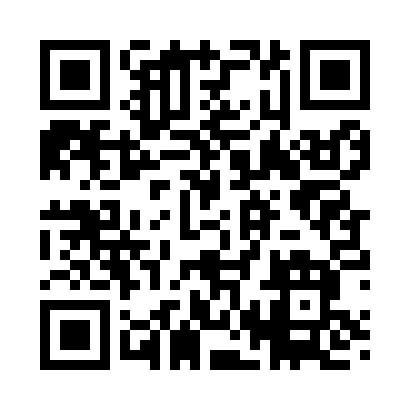 Prayer times for Stonebluff, Oklahoma, USAMon 1 Jul 2024 - Wed 31 Jul 2024High Latitude Method: Angle Based RulePrayer Calculation Method: Islamic Society of North AmericaAsar Calculation Method: ShafiPrayer times provided by https://www.salahtimes.comDateDayFajrSunriseDhuhrAsrMaghribIsha1Mon4:436:111:275:168:4310:112Tue4:446:111:275:178:4310:103Wed4:446:111:275:178:4310:104Thu4:456:121:285:178:4310:105Fri4:466:121:285:178:4310:096Sat4:466:131:285:178:4310:097Sun4:476:141:285:178:4210:098Mon4:486:141:285:178:4210:089Tue4:496:151:285:188:4210:0810Wed4:506:151:285:188:4110:0711Thu4:506:161:295:188:4110:0612Fri4:516:171:295:188:4110:0613Sat4:526:171:295:188:4010:0514Sun4:536:181:295:188:4010:0515Mon4:546:191:295:188:3910:0416Tue4:556:191:295:188:3910:0317Wed4:566:201:295:188:3810:0218Thu4:576:211:295:188:3810:0119Fri4:586:211:295:188:3710:0120Sat4:596:221:295:188:3610:0021Sun4:596:231:295:188:369:5922Mon5:006:231:295:188:359:5823Tue5:016:241:295:188:349:5724Wed5:026:251:305:188:349:5625Thu5:046:261:305:188:339:5526Fri5:056:261:295:178:329:5427Sat5:066:271:295:178:319:5328Sun5:076:281:295:178:319:5229Mon5:086:291:295:178:309:5130Tue5:096:301:295:178:299:4931Wed5:106:301:295:178:289:48